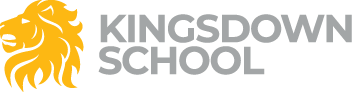 Year 8 Curriculum ExplainedOur Year 8 Music curriculum intends to build upon and develop the skills and knowledge taught in Year 7. This means that they will:Understand musical theory including the terms tone and semitone, sharp and flatKnow about different types of scaleKnow what a chord is and how they can be used in compositionsDevelop a deeper understanding of the Elements of Music vocabularyDevelop keyboard-playing skills including using the correct fingers and the opportunity to play with two handsLearn to play specific pieces of musicCompose music both individually and in groupsListen to, describe and interpret music of differing styles and genresLearn about music from different countries, cultures and time periods.The curriculum continues to develop student’s understanding of musical theory and vocabulary and uses this to inform practical tasks. This is underpinned by listening tasks that aim to develop critical analysis and understanding of musical styles.  We sequence these in the best order so that students can see how these fundamental ideas link together.Unit 1 – Tones, Semitones and Major ScalesUnit 2 – The Mischievous Robot (Composition Unit)Unit 3 – Reggae MusicUnit 4 – Popular MusicUnit 5 – The Blues